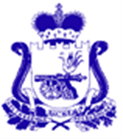 СОВЕТ ДЕПУТАТОВ  ПЕЧЕРСКОГО СЕЛЬСКОГО ПОСЕЛЕНИЯСМОЛЕНСКОГО РАЙОНА СМОЛЕНСКОЙ ОБЛАСТИРЕШЕНИЕот  25  ноября  2020 г.                                                                                    № 18О      выделении     служебного  жилого  помещения  жителю Печерского сельского поселения Бабаеву  К.С.  На основании поступившего заявления 30.10.2020 года от гражданина Бабаева Кямал Салмановича в Администрацию Печерского с/п, о рассмотрении возможности во временном обеспечении Бабаева К.С. и его членов семьи, служебным жилым помещением из специализированного жилищного фонда Печерского сельского поселения Смоленского района Смоленской области, по случаю возникновения пожара жилого дома, в котором зарегистрирован и проживает Бабаев К.С. и его члены семьи.В соответствии с Федеральным законом от 6 октября 2003 года № 131 «Об общих принципах организации местного самоуправления в Российской Федерации», Уставом муниципального образования Печерского сельского поселения Смоленского района Смоленской области Совет депутатов Печерского сельского поселения Смоленского района Смоленской областиРЕШИЛ:Предоставить  гражданину Бабаеву К.С. служебное жилое  помещение по адресу: Смоленская область, Смоленский район, с. Печерск, ул.Пионерская, д.3 кв.26 в связи с тяжелым жилищным положением по случаю возникновения пожара его жилья.Заключить с  Бабаевым К.С. договор служебного найма сроком на один год.Глава муниципального образованияПечерского сельского поселения	Смоленского района Смоленской области                                 Ю.Л.Митрофанов                                                                             